Élection à la commission administrative paritaire académique
du corps des adjoints administratifs Élections professionnelles 2018
Académie de LILLE3 TITULAIRES - 3 SUPPLÉANTS5 FEMMES – 1 HOMMEListe présentée par :Le syndicat national des personnels titulaires et contractuels de l’éducation nationale, de l’enseignement supérieur, de la recherche et de la culture (1)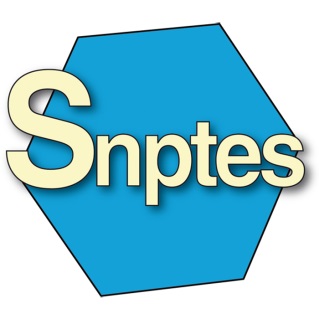 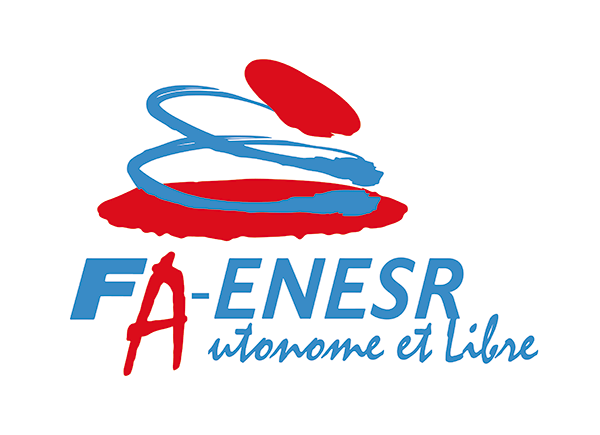 (1)Le SNPTES est affilié à la Fédération Autonome de l'Éducation Nationale, de l'Enseignement Supérieur et de la Recherche (FA-ENESR) Adjoint administratif principal 1re classeAdjoint administratif principal 1re classeAdjoint administratif principal 1re classeAdjoint administratif principal 1re classeAdjoint administratif principal 1re classeAdjoint administratif principal 1re classe1234Adjoint administratif principal 2e classeAdjoint administratif principal 2e classeAdjoint administratif principal 2e classeAdjoint administratif principal 2e classeAdjoint administratif principal 2e classeAdjoint administratif principal 2e classe1MMCOMBE – VERMERSCHKarineULCODunkerque (59)2MMBERTIN – VANHAECKESéverineULCODunkerque (59)3MMDEZWELLENathalieULCODunkerque (59)4MMCOUSSEMENTSabineUDLLille (59)5MMCOUTELIERAnne – LaurenceDSDEN NordLille (59)6M.DELANNOYRudyDSDEN NordLille (59)Adjoint administratifAdjoint administratifAdjoint administratifAdjoint administratifAdjoint administratifAdjoint administratif1234